Krajská veterinární správa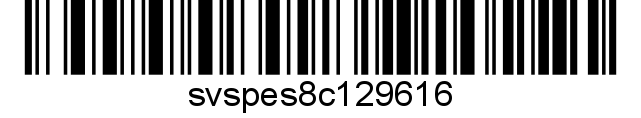 Státní veterinární správypro Kraj VysočinaRantířovská 22, 586 05  JihlavaČ. j. NařÍzení státní veterinární správyKrajská veterinární správa Státní veterinární správy pro Kraj Vysočina jako místně a věcně příslušný správní orgán podle ustanovení § 49 odst. 1 písm. c) zák. č. 166/1999 Sb., o veterinární péči a o změně některých souvisejících zákonů (veterinární zákon), ve znění pozdějších předpisů, v souladu s § 54 odst. 2 písm. a) a odst. 3 veterinárního zákona a podle nařízení Evropského parlamentu a Rady (EU) 2016/429 ze dne 9. března 2016 o nákazách zvířat a o změně a zrušení některých aktů v oblasti zdraví zvířat (právní rámec pro zdraví zvířat), v platném znění, nařízení Komise v přenesené pravomoci (EU) č. 2020/687 ze dne 17. prosince 2019, kterým se doplňuje nařízení Evropského parlamentu a Rady (EU) č. 2016/429, pokud jde o pravidla pro prevenci a tlumení určitých nákaz uvedených na seznamu, (Nařízení Komise 2020/687), a v souladu s ustanovením § 75a odst. 1 a 2 veterinárního zákona nařizuje tato mimořádná veterinární opatření:Čl. 1Výskyt nákazy a poučení o nákazevydávána za účelem zamezení šíření nebezpečné nákazy-vysoce patogenní aviární influenzy (dále jen nákaza), která byla potvrzena v k.ú 709654 Okrouhlice (okres Havlíčkův Brod).Aviární influenza (ptačí chřipka) je infekční onemocnění ptáků virového původu. Původcem onemocnění je chřipkový virus typu A, různých subtypů. Onemocnění se klinicky projevuje apatií, sníženým příjmem krmiva, sníženou snáškou, dýchacími potížemi, otoky na hlavě, krváceninami 
na končetinách a zvýšeným úhynem. Nemocnost i úmrtnost může dosahovat až 100 %. Inkubační doba je 3 až 7 dní a jednotlivé druhy ptáků jsou k nákaze různě vnímavé. Nejvíce vnímavá k onemocnění je hrabavá a vodní drůbež a volně žijící vodní ptáci. K přenosu onemocnění dochází přímo z nemocných ptáků, nebo nepřímo pomocí kontaminovaných pomůcek, krmiva, vody apod. K infekci dochází nejčastěji přes trávicí ústrojí. Nemocní ptáci vylučují virus sekrety a exkrety, které následně kontaminují peří a okolí. Rozlišuje se vysoce patogenní forma aviární influenzy (HPAI) a nízce patogenní forma aviární influenzy (LPAI). Obě formy podléhají podle veterinárního zákona oznamovací povinnosti. 
U HPAI může výjimečně dojít při vysoké infekční dávce k přenosu na člověka, nebo na jiné savce. Virus je ničen běžnými dezinfekčními přípravky.Čl. 2Vymezení ochranného pásma a pásma dozoruOchranným pásmem se stanovují: Celá následující katastrální území: 673498 Mozolov u Krásné Hory, 709620 Babice u Okrouhlice, 709638 Chlístov u Okrouhlice, 709654 Okrouhlice, 709662 Olešnice u Okrouhlice, 709671 Vadín, 780961 Veselý Žďár. Pásmem dozoru se stanovují: Celá následující katastrální území: 613843 Břevnice, 629405 Dolní Krupá u Havlíčkova Brodu, 629740 Dolní Město, 723410 Březinka u Havlíčkova Brodu, 637823 Havlíčkův Brod, 723452 Klanečná, 637955 Perknov, 723479 Poděbaby, 693987 Šmolovy u Havlíčkova Brodu, 723487 Veselice u Havlíčkova Brodu, 667234 Zbožice, 643157 Horní Krupá u Havlíčkova Brodu, 723444 Hurtova Lhota, 664731 Kejžlice, 667196 Český Dvůr, 667200 Knyk, 603554 Bezděkov u Krásné Hory, 673447 Bratroňov, 612839 Broumova Lhota, 673455 Čekánov, 673463 Kojkovice, 673471 Kojkovičky, 673480 Krásná Hora, 673501 Volichov, 678252 Kvasetice u Květinova, 678261 Květinov, 738166 Radňov u Květinova, 683914 Petrkov, 684198 Lipnice nad Sázavou, 688282 Lučice, 690431 Malčín, 693979 Michalovice u Havlíčkova Brodu, 705985 Nová Ves u Světlé nad Sázavou, 710296 Olešná u Havlíčkova Brodu, 736236 Pohleď, 736244 Příseka u Světlé nad Sázavou, 738361 Radostín u Havlíčkova Brodu, 749036 Skuhrov u Havlíčkova Brodu, 736252 Služátky, 760480 Horní Bohušovice, 684228 Lipnička, 684236 Radostovice u Lipničky, 760510 Světlá nad Sázavou, 760536 Závidkovice, 767051 Tis u Habrů, 658111 Jedouchov, 781321 Věž. (3) Pro účely tohoto nařízení se uzavřeným pásmem rozumí ochranné pásmo a pásmo dozoru. Čl. 3Opatření v uzavřeném pásmuObcím v uzavřeném pásmu se nařizuje: provést soupis všech hospodářství, kde je chována či držena drůbež (dále jen chovaní ptáci), s výjimkou domácností, které chovají ptáky v zájmovém chovu (druhy ptáků jiné než kur domácí, krůty, perličky, kachny, husy, křepelky, holubi, bažanti, koroptve a běžci).  Provede se soupis pro hospodářství v ochranném pásmu a pásmu dozoru zvlášť, který bude obsahovat vždy druh, kategorii a počet chovaných ptáků v každém chovu či hospodářství (počet drůbeže lze odhadnout); tento soupis předat Krajské veterinární správě Státní veterinární správy pro Kraj Vysočina nejpozději do 24.2.2023 prostřednictvím následujících webových formulářů na webových stránkách Státní veterinární správy:soupis chovatelů v ochranném pásmu formulář:https://www.svscr.cz/online-formulare/aviarni-influenza-stavy-drubeze-a-ostatnich-ptaku-v-obci-v2/#pasmo=OKROUHLICE-KVSJ-2023-3kmsoupis chovatelů v pásmu dozoru formulář: https://www.svscr.cz/online-formulare/aviarni-influenza-stavy-drubeze-a-ostatnich-ptaku-v-obci-v2/#pasmo=OKROUHLICE-KVSJ-2023-10kminformovat veřejnost způsobem v obci obvyklým, s cílem zvýšit povědomí o nákaze zejména mezi chovateli drůbeže nebo jiného ptactva chovaného v zajetí, lovci, pozorovateli ptáků; zajistit kontejnery nebo nepropustné uzavíratelné nádoby k bezpečnému uložení uhynulých volně žijících ptáků pro jejich svoz a neškodné odstranění asanačním podnikem; tyto nádoby vhodně umístit a označit nápisem „VPŽP 2. kategorie-Není určeno ke krmení zvířat“; neprodleně hlásit výskyt vedlejších produktů živočišného původu asanačnímu podniku a po jejich odvozu asanačním podnikem provést dezinfekci nádoby účinným dezinfekčním přípravkem; spolupracovat s Krajskou veterinární správou Státní veterinární správy pro Kraj Vysočina při provádění intenzivního úředního dozoru nad populacemi volně žijícího ptactva, zejména vodního ptactva a dalšího monitorování uhynulých nebo nemocných ptáků;Chovatelům ptáků v uzavřeném pásmu se nařizuje: držet chované ptáky odděleně od volně žijících zvířat a ostatních zvířat, tzn. zajistit umístění ptáků do uzavřených prostor, zde je držet, zamezit vniku volně žijícího ptactva do objektů zasíťováním oken a větracích otvorů, zamezit kontaminaci krmiva a napájecí vody trusem volně žijících ptáků, zamezit vstupu jiných druhů zvířat do hospodářství; není-li to proveditelné nebo slučitelné 
s požadavky na pohodu chovaných ptáků, musí být uzavřeny na některém jiném místě v témž hospodářství tak, aby nepřišly do kontaktu s drůbeží nebo jiným ptactvem chovaným v zajetí z jiných hospodářství, dále se v tomto případě přijmou i přiměřená opatření k minimalizaci jejich kontaktů 
s volně žijícím ptactvem; provádět další dozor v chovu s cílem zjistit jakékoli další šíření nákazy do hospodářství či chovu, včetně jakékoli zvýšené nemocnosti nebo úhynů nebo významného poklesu údajů o produkci; každé takové zvýšení nebo pokles okamžitě oznámit Krajské veterinární správě Státní veterinární správy pro Kraj Vysočina na nepřetržitě dostupnou krizovou linku +420 720 995 209; používat na vstupech a výstupech do a z hospodářství či chovu dezinfekční prostředky vhodné k tlumení nákazy; uplatňovat vhodná opatření biologické bezpečnosti na všechny osoby, které jsou v kontaktu 
s chovanými ptáky nebo které vstupují do hospodářství či chovu nebo je opouštějí, a rovněž 
na dopravní prostředky, aby se zabránilo jakémukoli riziku šíření nákazy, zejména zajistit jejich dezinfekci při vstupu a výstupu z chovu nebo hospodářství; vést záznamy o všech osobách, které hospodářství či chov navštěvují, udržovat je v aktuálním stavu s cílem usnadnit dozor nad nákazou a jejich tlumení a zpřístupnit je Krajské veterinární správě Státní veterinární správy pro Kraj Vysočina na její žádost; záznamy o návštěvách se nevyžadují, pokud návštěvníci nemají přístup do prostor, kde jsou ptáci chováni;v souladu s § 40 veterinárního zákona neškodně odstraňovat kadávery, a to neprodleně.g)	poskytnout obci pro účely naplnění tohoto nařízení následující informace k provedení soupisu ptáků na hospodářství, a to nejpozději do 23.2.20231. Chovatel (jméno, příjmení, obchodní firma, název) 2. Adresa (sídlo) chovatele 3. Kontaktní osoba 4. Kontakt (telefonní číslo, nejlépe na mobilní telefon) 5. Adresa místa chovu ptáků 6. Určení produktů (pro vlastní potřebu, pro prodej ze dvora,…) 7. Počty drůbeže chovaných v hospodářství dle kategorie: I. Hrabavá (slepice, krůty, perličky, křepelky) II. Vodní (husy, kachny) III. Ostatní (pštros, pávi) IV. Holubi V. Jiné ptactvo v zajetí (bažanti, koroptve, papouškovití, exotické ptactvo a ostatní)vyplněním sčítacího listu uvedeného v příloze nařízení. h) umožnit Krajské veterinární správě Státní veterinární správy pro Kraj Vysočina provedení kontrol v chovu vnímavých zvířat k nákaze HPAI s případným odběrem vzorků.V uzavřeném pásmu se dále nařizuje: přemisťovat celá těla mrtvých volně žijících a chovaných ptáků nebo jejich částí z uzavřeného pásma ke zpracování nebo k neškodnému odstranění v podniku schváleném pro uvedené účely v souladu s nařízením Evropského parlamentu a Rady (ES) č. 1069/2009; neprodleně podrobit dopravní prostředky a zařízení používané k přepravě drůbeže nebo jiného ptactva chovaného v zajetí, masa, krmiva, hnoje, kejdy a podestýlky, jakož i veškerých jiných materiálů nebo látek, které by mohly být kontaminovány, přípravkem s účinnou dezinfekční látkou; uvedené platí i pro dopravní prostředky, které používají zaměstnanci nebo jiné osoby, jež vstupují do hospodářství nebo je opouštějí;provádět přepravu zvířat a produktů přes uzavřené pásmo 1. bez zastávky nebo vykládky v uzavřeném pásmu; 2. s upřednostněním hlavních silnic nebo železnic a 3. s vyhýbáním se blízkosti zařízení, která chovají ptáky;přepravovat vedlejší produkty živočišného původu pocházející z uzavřeného pásma a přepravované mimo toto pásmo pouze s veterinárním osvědčením vydaným úředním veterinárním lékařem Krajské veterinární správy Státní veterinární správy pro Kraj Vysočina, které upraví podmínky jejich přemístění z uzavřeného pásma, Krajská veterinární správa Státní veterinární správy pro Kraj Vysočina může rozhodnout o výjimce z tohoto pravidla za podmínek stanovených v Nařízení Komise 2020/687;provádět odběr vzorků v chovech či hospodářstvích v uzavřeném pásmu, která chovají drůbež nebo volně žijící ptáky, k jiným účelům než k potvrzení nebo vyloučení nákazy pouze na základě povolení vydaného ze strany Krajské veterinární správy Státní veterinární správy pro Kraj Vysočina;používat k přemísťování chovaných ptáků a produktů z nich v rámci uzavřeného pásma, z něj, 
do něj a přes něj pouze takové dopravní prostředky splňující tyto požadavky: 1. dopravní prostředky musí být konstruovány a udržovány tak, aby se zabránilo jakémukoli úniku nebo útěku zvířat, produktů nebo jakékoli věci představující riziko pro zdraví zvířat; 2. po každé přepravě zvířat, produktů nebo jakékoli věci představující riziko pro zdraví zvířat ihned musí být dopravní prostředky vyčištěny a vydezinfikovány a v případě potřeby následně znovu vydezinfikovány a v každém případě vysušeny nebo ponechány vyschnout před každým novým naložením zvířat nebo produktů, přičemž čištění a dezinfekce dopravního prostředku musí být provedeny přípravkem s účinnou dezinfekční látkou a náležitě zdokumentovány.Čl. 4Další opatření v uzavřeném pásmu, doba jejich trváníV uzavřeném pásmu se dále nařizuje: zákaz přemisťování (pro účely tohoto nařízení se tím rozumí včetně nákupu, prodeje, darování apod.) chovaných ptáků z a do hospodářství či chovů umístěných v uzavřeném pásmu;zákaz přemisťování vedlejších produktů živočišného původu (VPŽP) z ptáků z hospodářství či chovů kromě celých těl mrtvých zvířat nebo jejich částí, tj. např. odvoz či rozmetání použité podestýlky, hnoje, kejdy nebo použitého steliva, zákaz doplnění stavů pernaté zvěře a vypouštění jiného ptactva chovaného v zajetí v uzavřeném pásmu;zákaz pořádání výstav, trhů, přehlídek zvířat a jiné shromažďování ptáků;zákaz přemisťování násadových vajec z hospodářství či chovů v uzavřeném pásmu;zákaz přemisťování čerstvého masa včetně drobů z chovaných a volně žijících ptáků z chovů, jatek nebo ze zařízení pro nakládání se zvěřinou v ochranném pásmu;zákaz přemisťování masných výrobků získaných z čerstvého masa drůbeže z potravinářských podniků v ochranném pásmu, pokud tyto nebyly ošetřeny způsobem uvedeným v příloze VII 
Nařízení Komise 2020/687;zákaz přemisťování vajec či tekutých vajec k lidské spotřebě z hospodářství či potravinářských podniků v ochranném pásmu;Na základě žádosti o výjimku může Krajská veterinární správa Státní veterinární správy pro Kraj Vysočina rozhodnout za podmínek stanovených Nařízení Komise 2020/687 o povolení výjimky ze zákazů uvedených v odst. 1., které jsou rozdílné pro ochranné pásmo a pro pásmo dozoru.Opatření podle tohoto článku se zruší pro ochranné pásmo tehdy, pokud uplynula doba minimálně 21 dní od vydání tohoto nařízení Státní veterinární správy a byly splněny další podmínky v souladu s článkem 39 Nařízení Komise 2020/687. Po zrušení ochranného pásma budou nadále uplatňovány v celém uzavřeném pásmu opatření jako pro pásmo dozoru.Opatření podle tohoto článku se zruší pro pásmo dozoru tehdy, pokud uplynula doba minimálně 9 dní od zrušení opatření pro ochranné pásmo a byly splněny další podmínky v souladu s článkem 55 Nařízení Komise 2020/687.Čl. 5 Sankce	Za nesplnění nebo porušení povinností vyplývajících z těchto mimořádných veterinárních opatření může správní orgán podle ustanovení § 71 nebo § 72 veterinárního zákona uložit pokutu až do výše: 100 000 Kč, jde-li o fyzickou osobu,2 000 000 Kč, jde-li o právnickou osobu nebo podnikající fyzickou osobu.Čl. 6PoučeníPokud v souladu s § 67 a násl. veterinárního zákona vzniká nárok na poskytnutí náhrady nákladů a ztrát, které vznikly v důsledku provádění mimořádných veterinárních opatření nařízených ke zdolávání některé z nebezpečných nákaz a nemocí přenosných ze zvířat na člověka, je třeba jej včas uplatnit na základě žádosti podané u Ministerstva zemědělství, které o ní rozhodne. Podrobnosti pro uplatňování náhrady a náležitosti žádosti o její poskytnutí stanoví vyhláška č. 342/2012 Sb., o zdraví zvířat a jeho ochraně, o přemísťování a přepravě zvířat a o oprávnění a odborné způsobilosti k výkonu některých odborných veterinárních činností. Formulář žádosti je dostupný na internetových stránkách Ministerstva zemědělství.  Čl. 7Společná a závěrečná ustanovení(1) Toto nařízení nabývá podle § 2 odst. 1 a § 4 odst. 1 a 2 zákona č. 35/2021 Sb., o Sbírce právních předpisů územních samosprávných celků a některých správních úřadů z důvodu naléhavého obecného zájmu, platnosti jeho vyhlášením formou zveřejnění ve Sbírce právních předpisů a účinnosti počátkem dne následujícího po dni jeho vyhlášení. Datum a čas vyhlášení nařízení je vyznačen ve Sbírce právních předpisů. (2) Toto nařízení se vyvěšuje na úředních deskách krajského úřadu a všech obecních úřadů, jejichž území se týká, na dobu nejméně 15 dnů a musí být každému přístupné u krajské veterinární správy, krajského úřadu a všech obecních úřadů, jejichž území se týká. (3) Státní veterinární správa zveřejní oznámení o vyhlášení nařízení ve Sbírce právních předpisů na své úřední desce po dobu alespoň 15 dnů ode dne, kdy byla o vyhlášení vyrozuměna.V Jihlavě dne                                                                                                                                                                       MVDr. Božek Vejmelka                                                                                                                                ředitel Krajské veterinární správy Státní veterinární správy pro Kraj Vysočinapodepsáno elektronickyDo datové schránky obdrží: Krajský úřad Kraje Vysočina, Žižkova 1882/57, 586 01 Jihlava Hasičský záchranný sbor Kraje Vysočina, Ke Skalce 32, 586 01 Jihlava Krajské ředitelství policie Kraje Vysočina, Vrchlického 2627/46, 586 01 Jihlava  Krajská hygienická stanice Kraje Vysočina se sídlem v Jihlavě, Tolstého 1914/15,586 01 JihlavaObecní úřady: dotčené obce v pásmech a příslušné obce s rozšířenou působností 